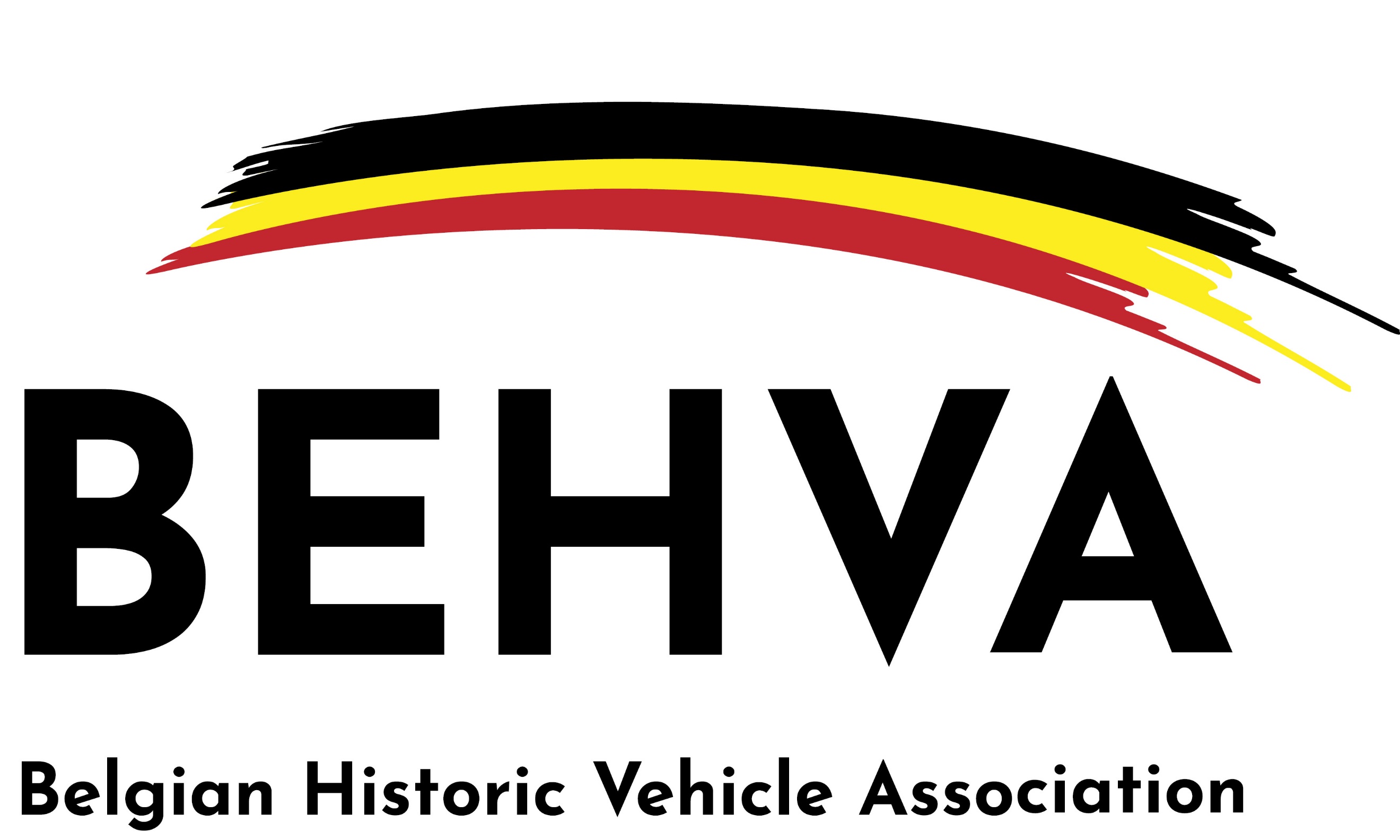 Fiche d’Identification BEHVA(version 01.01.2022)IntroductionLa Belgian Historic Vehicle Association asbl (BEHVA) est une association reconnue qui se consacre à la préservation, la protection et la promotion des véhicules anciens, ainsi qu’à la culture qui leur est associée.Les générations futures profiteront ainsi de ces éléments authentiques du patrimoine historique, grâce au maintien en bon état des véhicules anciens, des équipements concernés et des documents issus de la recherche et de brochures, ainsi qu’à l'élaboration des directives, de normes et d'instructions.Les véhicules anciens doivent être utilisés de façon responsable ; cela passe par la législation, l’adoption de certaines politiques, la mise en place d'actions spécifiques de soutien et de relations efficaces avec les autorités régionales, fédérales et internationales.La promotion de la culture des véhicules anciens se fait par la communication, l’organisation d’événements, de forums et de séminaires nationaux. La BEHVA défend les intérêts des amateurs de véhicules anciens auprès des autorités belges, fédérales, régionales et communales.La BEHVA protège le patrimoine industriel représenté par le véhicule ancien.Pour pouvoir défendre les amateurs et promouvoir le secteur économique du véhicule ancien, il est très important que la BEHVA soit en possession des données exactes quant à l'existence et la spécificité du parc des véhicules, dit ancêtres.A quoi la fiche d'identification sert-elle ?La fiche d'identification BEHVA servira à :- tracer correctement l'histoire du véhicule ancien,- enregistrer le véhicule ancien 'à vie' dans une base de données qui est gérée par la BEHVA,- enregistrer le véhicule ancien comme véhicule qui fait partie du patrimoine industriel, - enregistrer les données à des fins administratives pour pouvoir répondre correctement aux autorités belges, fédérales, régionales et communales,- aider les futurs propriétaires dans leurs démarches en cas de perte/vol de documents/véhicule,- informer les futurs propriétaires sur les modifications éventuellement apportées aux véhicules anciens,- préserver l'histoire du véhicule pour nos futures générations,- participer à des rallyes organisés sous l'égide de la BEHVA.Pour quels véhicules la fiche d'identification est-elle d'application ?La fiche d'identification BEHVA est valable pour toutes les catégories de véhicules anciens selon la législation en vigueur sur les ancêtres.Validité de la fiche d'identification BEHVA ?La fiche d'identification de la BEHVA est nominative et devra seulement être renouvelée en cas de changement de propriétaire, ou en cas de modifications apportées au véhiculePROTEGEONS, ENSEMBLE, LE FUTURDEMANDEZ UNE FICHE D'IDENTIFICATION POUR VOTRE VEHICULE ANCIENGénéralitésa) Déclaration du demandeurLe demandeur certifie que les réponses données sont, à sa connaissance, correctes et qu’il s’engage à informer la Fédération Belge des Véhicules Anciens en cas de modifications. b) Loi sur la protection de la vie privéeL'asbl BEHVA respecte la loi relative à la protection de la vie privée, conformément à la loi belge du 8 décembre 1992 relative à la protection de la vie privée concernant le traitement de données à caractère personnel.c) Note très importanteUne Fiche d'Identification BEHVA est un document important qui donne une description de votre véhicule, qui contribue à suivre son historique et à le rendre, plus encore, partie intégrante de notre patrimoine roulant. La carte donne, en un coup d'œil, vue sur l'état d'origine et les modifications éventuelles du véhicule.Si des documents sont manquants ou incomplets, ils vous seront demandés. En cas de non-réponse de votre part dans un délai de 20 jours, un second rappel vous sera envoyé. Sans réaction de votre part dans un délai de 8 jours, vous serez informés que votre dossier va être classé sans suite. Nous vous remercions pour votre compréhension.La BEHVA est bien consciente que ce n'est pas parce qu'on aime les véhicules anciens que cela fait de nous des techniciens ou des mécaniciens et que, de ce fait, compléter la demande n'est peut-être pas évident. La BEHVA regroupe actuellement plus de 450 clubs, n’hésitez pas à vous adresser à eux ou aux divers experts dont vous trouverez les coordonnées sur le site.Procédure de demandeAvant de commencer !Prenez le temps à remplir COMPLETEMENT le dossier !Avant de commencer à remplir le dossier de demande, il vaut mieux rassembler les documents suivants :- carte d'identité- dernier certificat de visite au contrôle technique- dernier certificat d'immatriculation (belge ou étranger)- si disponible, certificat de conformité- manuel d'entretien du véhiculeComment renvoyer la demande à la BEHVA ?La demande de la fiche d’identification peut être introduite de la façon suivante :Via la poste : BEHVA asbl – Buro & Design Center – Postbox 51 (loc 215b) – 1020 BrusselsPar e-mail : sec@behva.be En ligne : www.behva.be Il est obligatoire de joindre à cette demande ce qui suit :12 photos couleurs - si envoyées par e-mail, Format *jpg* minimum 300 dpi – Max 10MB/mail Une des photos ¾ avant sera utilisée pour votre fiche, autant qu’elle soit belle (attention, par exemple, à l’arrière-plan)- Avant droitAvant gaucheArrière droit Arrière gaucheIntérieur Tableau de bord Compteur kilométriqueVue d’ensemble du moteur, côté droitVue d’ensemble du moteur, côté gauche Close-up du numéro de châssis Close-up du numéro de moteurClose-up de la plaquette identification du véhicule2. DocumentsCopie du dernier certificat d’immatriculation (belge ou étranger), recto/versoCopie du dernier certificat de visite contrôle techniqueSi disponible, copie du certificat de conformitéUne copie de la carte BEHVA du précédent propriétaire recto-verso (si disponible)Tout document constructeur (si disponible)Copie(s) de l’historique du véhicule si connuCopie preuve d’affiliation à un club (voir questionnaire (*1)Autres documents utiles (p.ex. British Motor Heritage Certificate, attestation de datation, …)A partir de la réception de la demande et du paiement, la BEHVA vérifiera le contenu du dossier ainsi que les réponses fournies, après quoi vous serez invité à présenter votre véhicule pour la vérification.  Nous vous rappelons que la demande doit correspondre au véhicule tel qu'il se présente au moment de celle-ci.Si le dossier est vérifié et accepté par la BEHVA, et que le paiement est perçu (voir rubrique ‘Conditions de paiement’), la BEHVA enverra la fiche d’identification au demandeur.Contrôle du véhiculePour valider la Fiche d'Identification BEHVA, et en cas de doutes de la Commission Technique, une vérification physique du véhicule est exigée.  A cette fin, vous aurez deux possibilités :Une convocation pour présenter, sans frais supplémentaires, votre véhicule à la BEHVA asbl – Buro & Design Center – Postbox 51 (loc 215b) – 1020 BrusselsUn contrôle du véhicule à une date à convenir et un lieu que vous déterminerez, à vos frais (voir rubrique ‘Conditions de paiement’).Conditions de paiementPrix pour les amateurs membres d’un club affilié à la BEHVA				      150,00 EURPrix pour les amateurs qui ont souscrit un abonnement SUPPORTER auprès de la BEHVA  150,00 EURPrix pour les amateurs qui ne sont ni membre ni SUPPORTER BEHVA			       200,00 EURPrix pour obtenir un duplicata					:			       50,00 EURLe paiement doit se faire, au préalable, sur le compte bancaire de la BEHVA :BNP Paribas Fortis 
IBAN  BE83 0012 6534 7115 
BIC GEBABEBBCommunication : Nom + prénom du demandeur + marque/type véhiculeFrais supplémentaires : contrôle du véhicule en déplacement:Tarif au kilomètre (à compter à partir des bureaux de la BEHVA asbl):			     0,50 EUR/kmPour ce contrôle, une facture distincte vous sera envoyée après contrôle.En cas d’annulation de la demande:Une note de crédit sera rédigée, tout en retenant un forfait de 75,00 EUR pour les frais de dossierContact BEHVAAdresse courrier : BEHVA asbl Buro & Design Center – Postbox 51 (loc 215b) – 1020 BrusselsTéléphone : 02 377 13 46Fax : 02 377 44 56E-mail : sec@behva.beUrl : www.behva.be Demande de Fiche d’Identification BEHVALe véhicule est/sera immatriculé au nom :	 d’un particulier	 d’une sociétéCoordonnées du demandeur/propriétaireSi le véhicule est/sera immatriculé au nom d’un particulier, prière de remplir ce qui suitVotre n° d'identification BEHVA ________________________________________________Nom + prénom :		__________________________________________________Rue + n° :			__________________________________________________Code Postal + Commune : 	__________________________________________________N° Registre National :		__________________________________________________Téléphone :	_________________   Fax _________________   GSM ________________E-mail :	_____________________________________________________________Je suis membre d’un club :	 Oui	              Non		Si oui, lequel ?	(*1)		__________________________________________________(*1)	Joindre la preuve (copie carte de membre, copie preuve de paiement, attestation club)Si le véhicule est/sera immatriculé au nom d’une société, remplir ce qui suit svp (*2)(*2) Joindre copie des statuts de la société d’où il appert que le demandeur est un administrateur de ladite société.Nom société :			__________________________________________________Forme juridique : 		__________________________________________________Rue + n° :			__________________________________________________Code Postal + Commune : 	__________________________________________________N° d’entreprise (TVA) :	__________________________________________________Téléphone :	_________________   Fax _________________   GSM ________________E-mail :	_____________________________________________________________Url : 		_____________________________________________________________Données du véhiculeGénéral Voiture	 Voiture mixte		 Motocyclette	 Vélomoteur 	 Camion Camionnette	 Tracteur agricole	 Minibus	 Bus/Autocar	 Compétition Autre, à spécifier _________________________________________________________________IdentificationMarque 		______________________________________________________________Type / Modèle		______________________________________________________________N° de châssis/cadre : ________________________________________________________________Année de construction : __________	Date de 1ère mise en circulation : _______________________Avez-vous importé le véhicule ?      Oui      Non	Si oui, de quel pays ? ___________________Marque d’immatriculation (si déjà connue) (*3) : ___________________________________________ (*3) Si la marque d’immatriculation n’est pas encore connue, le demandeur est obligé d’informer la BEHVA dès qu’il a obtenu sa marque d’immatriculationN° de PVA (si existant) : _____________________________________________________________Châssis / Structure autoportante / Cadre (moto) Châssis séparé	 Autoportante		 Cadre	Emplacement du n° de châssis/cadre ? _________________________________________________Est-ce que le n° de châssis/cadre est frappé à froid ? (*4)			 Oui	 Non (*4) Attention ! La loi belge oblige que le n° de châssis soit frappé à froid !Est-ce que la plaquette d’identification d’origine est présente ?			 Oui	 NonSi oui, à quel endroit ? 	______________________________________________________________Est-ce que le châssis/caisse autoportante/cadre est celui d’origine ?		 Oui	 NonSi non, décrire ci-après les modifications et/ou l’origine du châssis/caisse autoportante/cadre : ___________________________________________________________________________________________________________________________________________________________________________________________________________________________________________________MoteurType carburant : 	 Essence	 Gasoil	 Gaz (LPG)		 Électrique				 Autre, à spécifier ______________________________________________Marque du moteur :	______________________________________________________________N° du moteur :		______________________________________________________________N° Type du constructeur : _____________________________________________________________Emplacement du n° de moteur :	________________________________________________________Nombre de cylindres :	___________		Configuration :	 en V	 en ligne  rotatif  à platCylindrée exacte (en cm³) : _____________	Alésage / Course (en mm) : __________/_________Puissance : ___ CV	___kW	___ BHP		 DIN		 SAE	Est-ce que le taux de CO² est connu par le constructeur (manuel, PVA, …) ?	 Oui	 NonSi oui, renseignez ci-après le taux de CO² (*5) : _____________________________________________Est-ce que le moteur est celui d’origine ?					 Oui	 NonSi non, décrire ci-après les modifications et/ou l’origine du moteur (*5) :(*5) Joindre copie du manuel ___________________________________________________________________________________________________________________________________________________________________________________________________________________________________________________AllumageAllumage actuel :  Magnéto	 Vis platinées	 Électronique			 Autre, à spécifier ______________________________________________Est-ce que le système d’allumage actuel est celui d’origine ?				 Oui	 NonSi non, décrire ci-après les modifications par rapport à l’origine: __________________________________________________________________________________________________________________________________________________________________AlimentationSystème actuel :	 Carburation	 Injection	 Suralimentation		 Autre, à spécifier ____________________________________________________Marque : ______________________ Type _____________________ Nombre de carburateurs _____Est-ce que le type et le nombre actuels sont conformes aux spécifications d’origine ?	 Oui	 NonSi non, décrire ci-après les modifications par rapport à l’origine: ________________________________________________________________________________________________________________________________________________________________________Système d’alimentationType actuel :	 Par gravité	 pompe mécanique	 pompe électrique		 Autre, à spécifier ___________________________________________________________Est-ce que le système actuel est conforme aux spécifications d’origine ?		 Oui	 NonSi non, décrire ci-après les modifications par rapport à l’origine : __________________________________________________________________________________________________________________________________________________________________Boîte de vitessesType actuel :              Boîte manuelle	 Boîte automatiqueNombre de rapports :	_________________		Marche arrière 		 Oui	 NonOverdrive		 Oui	 NonEst-ce que la boîte de vitesses actuelle est celle d’origine du véhicule ?		 Oui	 NonSi non, est-ce que la boîte de vitesses est conforme aux spécifications d’origine ? Oui	 NonSi non, décrire ci-après les modifications par rapport à l’origine : __________________________________________________________________________________________________________________________________________________________________Suspension avantEst-ce que l’essieu / la fourche / la suspension actuel(le) est celui / celle d’origine du véhicule ?											 Oui	 NonSi non, est-ce que l’essieu / la fourche / la suspension est conforme aux spécifications d’origine ?										 Oui	 NonSi non, décrire ci-après les modifications par rapport à l’origine : __________________________________________________________________________________________________________________________________________________________________Suspension arrièreEst-ce que l’essieu / la fourche / la suspension actuel(le) est celui / celle d’origine du véhicule ?											 Oui	 NonSi non, est-ce que l’essieu / la fourche / la suspension est conforme aux spécifications d’origine ?										 Oui	 NonSi non, décrire ci-après les modifications par rapport à l’origine : __________________________________________________________________________________________________________________________________________________________________TransmissionMode actuel :	 Traction	 Propulsion	 4 x 4		 Autre, à spécifier ____________________________________________________Type actuel : 	 Courroie	 Chaîne 	 Arbre(s)			 Autre, à spécifier ____________________________________________________Est-ce que le système actuel de transmission (rapport de pont) est celui d’origine du véhicule ?  											 Oui   NonSi non, est-ce que le système de transmission est conforme aux spécifications d’origine ?												 Oui	   NonSi non, décrire ci-après les modifications par rapport à l’origine : __________________________________________________________________________________________________________________________________________________________________DirectionEst-ce que la direction actuelle est celle d’origine du véhicule ?			 Oui	 NonSi non, est-ce que la direction est conforme aux spécifications d’origine ?	 Oui	 NonSi non, décrire ci-après les modifications par rapport à l’origine : __________________________________________________________________________________________________________________________________________________________________FreinsMode actuel :		 Mécanique	 Hydraulique	 Électrique	 Pneumatique			 Autre, à spécifier ____________________________________________________ABS :		 Oui		 NonA l’avant :	 à tambours	 à disques non ventilés	 à disques ventilésA l’arrière :	 à tambours	 à disques non ventilés	 à disques ventilésEst-ce que les freins actuels à l’avant sont ceux d’origine du véhicule ?			 Oui	 NonEst-ce que les freins actuels à l’arrière sont ceux d’origine du véhicule ?			 Oui	 NonSi non, est-ce que les freins sont conformes aux spécifications d’origine ?		 Oui	 NonSi non, décrire ci-après les modifications par rapport à l’origine : _________________________________________________________________________________JantesNombre de roues : ______________ Roue de réserve :  Oui	 NonType actuel :		 à rayons	 pleineMatière actuelle :	 en bois	 en acier	 en alliageJantes avant - Type actuel : 	 à talons	 à jante creuse					 Autre, à spécifier ______________________________________________Jantes arrière - Type actuel : 	 à talons	 à jante creuse					 Autre, à spécifier ______________________________________________Jantes avant – dimensions actuelles : ______   Jantes arrière - dimensions actuelles : ___________Est-ce que les jantes à l’avant sont celles d’origine du véhicule ?		 Oui	 NonEst-ce que les jantes à l’arrière sont celles d’origine du véhicule ?		 Oui	 NonSi non, est-ce que les jantes sont conformes aux spécifications d’origine ?	 Oui	 NonSi non, décrire ci-après les modifications par rapport à l’origine : _________________________________________________________________________________PneumatiquesType actuel :	 en bandage plein	 à talons	 diagonal 	 radial      TRXMarque :	____________________________________________________________________Dimensions avant actuelles :	_____________     Dimensions arrière actuelles : ________________Est-ce que les dimensions actuelles sont celles d’origine du véhicule ?			 Oui	 NonSi non, quelles étaient les dimensions d’origine ? A l’avant :	___________________		A l’arrière : ____________________Système électriqueTension actuelle :	 6 Volts	 12 Volts	 24 Volts			 Autre, à spécifier ____________________________________________________Polarité actuelle :	 Masse positive (+)	 Masse négative (-)Batterie(s) :	 6 Volts	 12 Volts	 24 Volts	 Sans		Nombre	 1		 2		 3Alimentation actuelle :	 Génératrice	 Alternateur	 Autre, à spécifier __________________________ Démarreur :	Marque : _____________________	Type ________________________________ Manivelle 	 Autre, à spécifier ______________________________________________Est-ce que ce système est celui d’origine du véhicule ?	 Oui	 NonSi non, décrire ci-après les modifications par rapport à l’origine : _________________________________________________________________________________ÉclairagePrincipe actuel	:	 Électricité	 Acétylène	 Xénon		 Autre, à spécifier ______________________________________________Type actuel :	 Sealed Beam       Carbure	      Pétrole	 Halogène			 Autre, à spécifier ______________________________________________Clignoteurs :			 Oui		 Non		 FlèchesFeu de stop :			 Oui		 Non		Nombre  1	 2	 3Phares additionnels longue portée :	 Oui		 NonFeu antibrouillard à l’avant :	 Oui		 NonFeu antibrouillard à l’arrière :	 Oui		 Non 		Nombre  1	 2Feu de recul :			 Oui		 Non		Nombre  1	 2Éclairage de la marque d’immatriculation : 	 Oui		 Non Éclairage du tableau de bord :	  Oui		 Non Éclairage coffre :		 Oui		 Non Éclairage moteur :		 Oui		 Non Phare chercheur :		 Oui		 Non Est-ce que l’éclairage est celui d’origine du véhicule ?	 Oui	 NonSi non, décrire ci-après les modifications par rapport à l’origine : _________________________________________________________________________________CarrosserieNombre de portes actuelles	 0 	 1	  2 	 3 	 4 	 5Type de carrosserie actuelle :		Ouverte	 Cabriolet	 Roadster	 Torpédo     SidecarFermée		 Coupé 	 Coach 	 Berline 	 Stationwagon		 Autre, à spécifier ____________________________________________________Matière actuelle des portes : 	 acier		 alliage	 polyester	 sans				 bois		 kevlar	 souple			 Autre, à spécifier ______________________________________________Matière actuelle du capot moteur : 	 acier		 alliage	 polyester	 sans				 bois		 kevlar	 souple				 Autre, à spécifier __________________________________________Matière actuelle du coffre à bagages : 	 acier		 alliage	 polyester	 sans				 bois		 kevlar	 souple				 Autre, à spécifier ___________________________________________Matière actuelle du toit :	 	 acier		 alliage	 polyester	 sans		 vinyle	 bois		 kevlar	 souple			 Autre, à spécifier ______________________________________________Toit ouvrant (pour carrosserie fermée) :	 oui	 nonMatière	 actuelle	 acier		 toile/vinyle	 verre		 PlexiglasFonctionnement		 manuel	 électriqueD’origine			 oui		 non	La carrosserie actuelle a été fabriquée par : constructeur	 restaurateur	 carrossier patenté, à spécifier _____________________________ Autre, à spécifier ___________________________ Année de construction de la carrosserie actuelle : __________________________________________Si existant, n° de la carrosserie ? ______________________________________________________Est-ce que la carrosserie actuelle est celle d’origine du véhicule ?	 Oui	 NonSi non, décrire ci-après les modifications par rapport à l’origine : __________________________________________________________________________________________________________________________________________________________________Présence d’un attelage de remorquage ?				 Oui	 NonSi oui, est-ce que le poids tractable est connu par le constructeur ?	 Oui	 NonSi oui, de quelle façon ?		 Plaquette d’identification	 ManuelSi oui, veuillez spécifier ci-après le poids tractable (*6) :	_____________ kg(*6)	Joindre une copie du manuel et/ou photo de la plaquette d’identificationIntérieurSièges actuels :		 Cuir		 Tissu	 Bois		 Simili cuir		 Autre, à spécifier ____________________________________________________		Couleur(s) :		_______________________________________________________Nombre de places assises		 1 	 2 	 3 	 4 	 5 	 6						 Si plus, à spécifier _______________Nombre de places debout		à spécifier _______________Est-ce que les sièges actuels sont ceux d’origine du véhicule ?	 Oui	 NonSi non, décrire ci-après les modifications par rapport à l’origine : _________________________________________________________________________________Garnissage : 	Moquettes actuelles :	 Tissu	 Caoutchouc		 Sans				Couleur(s) :		_________________________________________Est-ce que les moquettes actuelles sont celles d’origine du véhicule ?	 Oui	 NonSi non, décrire ci-après les modifications par rapport à l’origine : _________________________________________________________________________________Panneaux actuels :	 Tissu	 Cuir		 Bois		 Simili cuir					 Autre, à spécifier 	____________________________________				Couleur(s) :		_________________________________________Est-ce que les panneaux actuels sont ceux d’origine du véhicule ?	 Oui	 NonSi non, décrire ci-après les modifications par rapport à l’origine :_________________________________________________________________________________Ciel de toit actuel :	 Tissu	 Cuir		 Bois		 Simili cuir					 Autre, à spécifier 	____________________________________				Couleur(s) :		_________________________________________Est-ce que le ciel de toit actuel est celui d’origine du véhicule ?		 Oui	 NonSi non, décrire ci-après les modifications par rapport à l’origine : _________________________________________________________________________________Tableau de bord actuel :	 Tôle   Tissu   Cuir   Bois   Simili cuir  Plastique					 Autre, à spécifier 	____________________________________				Couleur(s) :		_________________________________________Est-ce que le tableau de bord actuel est celui d’origine du véhicule ?		 Oui	 NonSi non, décrire ci-après les modifications par rapport à l’origine : _________________________________________________________________________________Ceintures de sécurité actuelles : Le véhicule est-il équipé de ceintures de sécurité ?			 Oui	 Non Uniquement à l’avant		 A l’avant et à l’arrière 	Nombre d’ancrages :A l’avant	 2	 3	 4	 >4	 sans objetA l’arrière	 2	 3	 sans objetType de ceinture :A l’avant	 à enrouleur	 fixe	 harnais	 sans objetA l’arrière	 à enrouleur	 fixe			 sans objetEst-ce que cet équipement actuel est celui d’origine du véhicule ?		 Oui	 NonSi non, décrire ci-après les modifications par rapport à l’origine : _________________________________________________________________________________Est-ce que cet équipement est homologué pour la compétition ?		 Oui	 NonSi oui, référence de l’homologation (*7) : _________________________________________________(*7) Joindre copie de l’homologationArceau de sécurité : Le véhicule est-il équipé d’un arceau de sécurité ?			 Oui	 NonNombre d’ancrages 	 4 (arceau arrière)	 6 (arceau complet)	 >6 (multipoint)Type d’ancrages 	 Boulonnés	 SoudésBarres latérales		 Oui		 NonEst-ce que cet équipement est celui d’origine du véhicule ?		 Oui	 NonEst-ce que cet équipement est homologué pour la compétition ?		 Oui	 NonSi oui, référence de l’homologation (*8) : _________________________________________________(*8) Joindre copie de l’homologationInstrumentsCompteur kilométrique :	 	 Oui	 Non 	 km	 Miles	    	 d’origine	 non d’origineIndicateur de vitesse :	 	 Oui	 Non 	 km/h	 Miles/h 	 d’origine	 non d’origineCompte tours :		 	 Oui	 Non		 d’origine	 non d’originePression d’huile :		 	 Oui	 Non		 d’origine	 non d’origineNiveau d’huile :		 	 Oui	 Non		 d’origine	 non d’origineTempérature d’huile :	 	 Oui	 Non 		 d’origine	 non d’origineTempérature d’eau :	 	 Oui	 Non 		 d’origine	 non d’origineVoltmètre :		 	 Oui	 Non 		 d’origine	 non d’origineAmpèremètre :		 	 Oui	 Non 		 d’origine	 non d’origineNiveau du carburant :	 	 Oui	 Non 		 d’origine	 non d’origineÉconomètre :		 	 Oui	 Non 		 d’origine	 non d’origineMontre :		 		 Oui	 Non 		 d’origine	 non d’origineAvertisseur sonore : 		 Oui	 Non 		 d’origine	 non d’origine				 à poire   électrique   pneumatique   mécanique	Autres instruments, à spécifier : ________________________________________________________________________________ÉchappementMatière actuelle : 	 acier		 InoxMarque : 	____________________________________________________________________Est-ce que l’échappement actuel est celui d’origine du véhicule ?		 Oui	 NonSi non, est-ce que l’échappement actuel est conforme aux spécifications d’origine du véhicule ?											 Oui	 NonSi non, décrire ci-après les modifications par rapport à l’origine : _________________________________________________________________________________Dimensions / PoidsMasse à vide du véhicule :	______________ kgLongueur : ________ mm 	Largeur : ________ mm 	Hauteur : ________ mmEmpattement : ________ mm	Voie avant : ________ mm	Voie arrière : ________ mm Est-ce que les dimensions actuelles sont celles d’origine du véhicule ?		 Oui	 NonSi non, décrire ci-après les modifications par rapport à l’origine : _________________________________________________________________________________Couleur(s)Carrosserie : ______________________________________________________________________Si connu, code(s) couleur(s) : _________________________________________________________Est-ce que la/les couleur(s) actuelle(s) sont d’origine du véhicule ?		 Oui	 NonSi non, décrire ci-après les modifications par rapport à l’origine : _________________________________________________________________________________Option(s)Décrire ci-après les options d'époque présentes sur le véhicule : ____________________________________________________________________________________________________________________________________________________________________________________________________________________________________________________________________________________________________________________________________Historique du véhicule (*9)Ancien(s) propriétaire(s) connu(s) : 	 Oui		 nonNombre d’anciens propriétaires : 	___________________Véhicule d’origine ? 			 Oui		 nonSi non, s’agit-il d’un véhicule :		 restauré	 reconstruit	 répliqueSi véhicule restauré ?Quand ?				__________________Par qui ?	 propriétaire actuel(le)		 propriétaire précédent(e)		 Autre, à spécifier	_________________________________________________Si véhicule reconstruit ?Quand ?				__________________Par qui ?	 propriétaire actuel(le)		 propriétaire précédent(e)	 Autre, à spécifier	_________________________________________________Si réplique ?Quand ?				__________________Par qui ?	 propriétaire actuel(le)		 propriétaire précédent(e)	 Autre, à spécifier 	_________________________________________________(*9)	Joindre, si disponible, copies avec les spécifications sur l’historique du véhicule Déclaration du demandeur« La Fiche d’ identification BEHVA est émise sous la seule responsabilité du demandeur, qui se porte garant pour la véridicité des informations qu’il procure pour l’ obtention de la fiche BEHVA’
En cas de litige ou contestation quelconque le demandeur  s’ abstient de toute requête de responsabilité ou dédommagement envers la BEHVA, ou envers les personnes agissant en son nom, concernant l’ émission de la fiche, son contenu ou son argumentation.
La fiche ne pourra en aucun cas être considérée comme une authentification des données fournies par le demandeur ».Je certifie sur l’honneur que les réponses données sont, à ma connaissance, exactes et je m’engage à signaler à la BEHVA asbl  qui délivre cette fiche d’identification, toutes les futures modifications apportées à ce véhicule.  Fait à ________________________________  le _____/_____/20___Nom et prénom du demandeur _______________________________Signature